Adjective: Definition & Types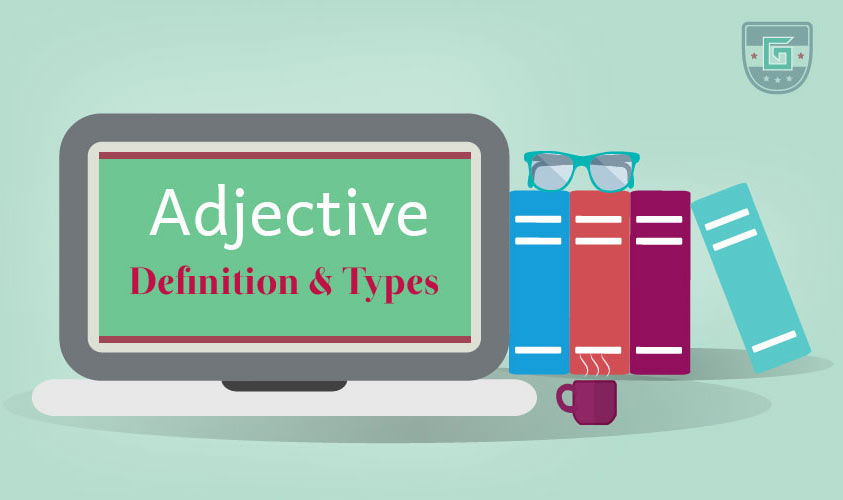 An adjective describes or modifies noun/s and pronoun/s in a sentence. It normally indicates quality, size, shape, duration, feelings, contents, and more about a noun or pronoun.Adjectives usually provide relevant information about the nouns/pronouns they modify/describe by answering the questions: What kind? How many? Which one? How much? Adjectives enrich your writing by adding precision and originality to it.Example:The team has a dangerous batsman. (What kind?)I have ten candies in my pocket. (How many?)I loved that red car. (Which one?)I earn more money than he does. (How much?)More Examples of AdjectiveHowever, there are also many adjectives which do not fit into these questions. Adjectives are the most used parts of speech in sentences. There are several types of adjectives according to their uses.Types of AdjectivesDescriptive AdjectivesQuantitative AdjectivesProper AdjectivesDemonstrative AdjectivesPossessive AdjectivesInterrogative AdjectivesIndefinite AdjectivesArticlesCompound AdjectivesDescriptive Adjectives:A descriptive adjective is a word which describes nouns and pronouns. Most of the adjectives belong in this type. These adjectives provide information and attribute to the nouns/pronouns they modify or describe. Descriptive adjectives are also called qualitative adjectives.Participles are also included in this type of adjective when they modify a noun.Examples:I have a fast car. (The word ‘fast’ is describing an attribute of the car)I am hungry. (The word ‘hungry’ is providing information about the subject)The hungry cats are crying.I saw a flying Eagle.More Examples of Descriptive AdjectiveQuantitative Adjectives:A quantitative adjective provides information about the quantity of the nouns/pronouns. This type belongs to the question category of ‘how much’ and ‘how many’.Examples:I have 20 bucks in my wallet. (How much)They have three children. (How many)You should have completed the whole task. (How much)More Examples of Quantitative AdjectivesProper Adjectives:Proper adjectives are the adjective form of proper nouns. When proper nouns modify or describe other nouns/pronouns, they become proper adjectives. ‘Proper’ means ‘specific’ rather than ‘formal’ or ‘polite.’A proper adjective allows us to summarize a concept in just one word. Instead of writing/saying ‘a food cooked in Chinese recipe’ you can write/say ‘Chinese food’.